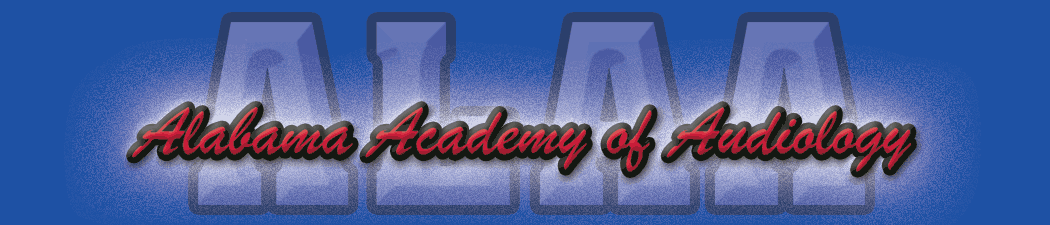 Alabama Academy of Audiology Convention 2018 Exhibitor Registration FormDue May 31, 2019Company Name: _____________________________________________________________________________Address: ____________________________________________________________________________________Contact Person: ______________________________________________________________________________Phone: __________________________ E-mail: ____________________________________________________Exhibiting Representative(s): __________________________________________________________________Please select one of the following: Platinum Sponsorship Level									$1,500.00Exhibitor Table45 minute technology Forum slot*Gold Sponsorship Level 									$1,200.00	Exhibitor TableSponsor a continental breakfast or lunchSilver Sponsorship Level									$ 900.00Exhibitor tableState Government or Non-Profit Organization							$ 300.00Exhibitor table*Please note: Technology Forum slots are limited and will only be assigned only after payment is received on a first come basis.In addition to the sponsorship fees, I would like to donate an item for the Blind Auction/President’s Reception on Thursday night. A board member will contact me regarding my donation. Please return registration form and check made payable to Alabama Academy of Audiology to: Britiany Pierson, Au.D.C/O ALAA Convention1846 Edgehill Dr.Hueytown, Al 35023Feel free to contact Carrie Overschmidt, Au.D. at carrie.overschmidt@gmail.com or Bobby McClung, Au.D. via email at bobby_mcclung@outlook.com for any additional information if needed. Many thanks for your continued support of the Alabama Academy of Audiology!